ФГУП «Завод имени Морозова»ПРИКАЗ03.08. 2018 № 936О внесении изменений в приказ №589 от 24.06.2016 и Антикоррупционную политику ФГУП «Завод имени Морозова»ПРИКАЗЫВАЮ:Внести изменения в п.1 Приказа № 589 от 24.06.2016:Определить ответственным за реализацию антикоррупционной политики и профилактику коррупционных и иных правонарушений заместителя директора по режиму и охране И.Г. Карапетова.Внести изменения в первый абзац раздела 3 Антикоррупционной политики ФГУП «Завод имени Морозова». Указанный абзац изложить в следующей редакции:Антикоррупционную политику на Предприятии реализуют:заместитель директора по режиму и охране;структурное подразделение - отдел договорной и правовой работы (ОДПР);комиссия по противодействию коррупции и урегулированию конфликта интересов.Начальнику ОПТ А.А. Сидорову разместить приказ на официальном сайте Предприятия.Приказ довести до лиц в части, их касающейся.ДиректорВ .Я. Джуманиязов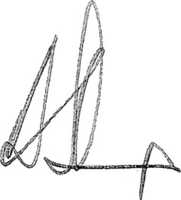 